CHAPTER 527INSPECTION§2801.  Inspection dutiesThe State Apiarist and part-time bee inspectors employed by the commissioner shall make such inspections of the apiaries or hive locations throughout the State as the commissioner deems necessary to determine the presence of regulated honeybee diseases or parasites of an infectious or contagious nature.  [PL 1985, c. 572 (NEW).]SECTION HISTORYPL 1985, c. 572 (NEW). §2802.  Part-time bee inspectorsThe commissioner may employ one or more persons qualified by experience and knowledge in beekeeping and detection of bee diseases as part-time inspectors of apiaries, to assist the State Apiarist.  [PL 1985, c. 572 (NEW).]SECTION HISTORYPL 1985, c. 572 (NEW). §2803.  Employment restrictionsThe State Apiarist may not own more than 50 colonies of honeybees. Any part-time bee inspector may not own more than 100 colonies of honeybees.  [PL 1985, c. 572 (NEW).]SECTION HISTORYPL 1985, c. 572 (NEW). §2804.  SalaryQualified part-time bee inspectors shall be employed on a per diem basis and shall receive necessary traveling expenses while actually engaged in the performance of their duties. A part-time bee inspector shall serve during the pleasure of the commissioner.  [PL 1985, c. 572 (NEW).]SECTION HISTORYPL 1985, c. 572 (NEW). §2805.  Access to apiariesInspectors may enter, at all reasonable times, upon the premises of any keeper of bees or hive locations and make the examination of such bees, equipment and appliances found on the premises as  the inspector considers necessary to determine the presence of contagious or infectious diseases or parasites.  [RR 2021, c. 1, Pt. B, §136 (COR).]SECTION HISTORYPL 1985, c. 572 (NEW). RR 2021, c. 1, Pt. B, §136 (COR). §2806.  Inspection certificatesAny inspector shall, within 30 days after examination, issue certificates that honeybee equipment and appliances are apparently free from regulated disease and parasites or contamination, if so found. The certificates shall be filed as follows: One copy to the commissioner; one copy to the owner; and one copy to the inspector's files.  [PL 1985, c. 572 (NEW).]SECTION HISTORYPL 1985, c. 572 (NEW). The State of Maine claims a copyright in its codified statutes. If you intend to republish this material, we require that you include the following disclaimer in your publication:All copyrights and other rights to statutory text are reserved by the State of Maine. The text included in this publication reflects changes made through the First Regular and First Special Session of the 131st Maine Legislature and is current through November 1, 2023
                    . The text is subject to change without notice. It is a version that has not been officially certified by the Secretary of State. Refer to the Maine Revised Statutes Annotated and supplements for certified text.
                The Office of the Revisor of Statutes also requests that you send us one copy of any statutory publication you may produce. Our goal is not to restrict publishing activity, but to keep track of who is publishing what, to identify any needless duplication and to preserve the State's copyright rights.PLEASE NOTE: The Revisor's Office cannot perform research for or provide legal advice or interpretation of Maine law to the public. If you need legal assistance, please contact a qualified attorney.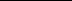 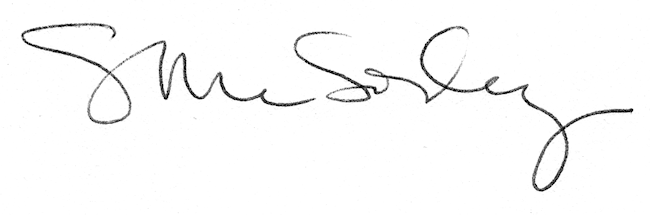 